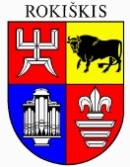 ProjektasROKIŠKIO RAJONO SAVIVALDYBĖS TARYBA S P R E N D I M A SDĖL ROKIŠKIO RAJONO SAVIVALDYBĖS MERO PAVADUOTOJO SKYRIMO SLAPTO BALSAVIMO BIULETENIO PAVYZDŽIO PATVIRTINIMO2018 m. balandžio 27 d. Nr. TS-RokiškisVadovaudamasi Lietuvos Respublikos vietos savivaldos įstatymo 13 straipsnio 9 dalimi, 16 straipsnio 2 dalies 3 punktu, 19 straipsnio 5 dalimi, Rokiškio rajono savivaldybės tarybos veiklos reglamento, patvirtinto Rokiškio rajono savivaldybės tarybos 2015 m. kovo 27 d. sprendimu Nr. TS-102 76 punktu, Rokiškio rajono savivaldybės taryba n u s p r e n d ž i a:Patvirtinti Rokiškio rajono savivaldybės mero pavaduotojo skyrimo slapto balsavimo biuletenio pavyzdį (pridedama). Sprendimas (potvarkis, įsakymas) per vieną mėnesį gali būti skundžiamas Regionų apygardos administraciniam teismui, skundą (prašymą) paduodant bet kuriuose šio teismo rūmuose, Lietuvos Respublikos administracinių bylų teisenos įstatymo nustatyta tvarka.Savivaldybės meras								Antanas Vagonis Regina Strumskienė							PATVIRTINTA							Rokiškio rajono savivaldybės tarybos							2018 m. balandžio 27 d. sprendimu Nr. TS-PAVYZDYSROKIŠKIO RAJONO SAVIVALDYBĖS TARYBA 2018 m.                                      d.Rokiškis ROKIŠKIO RAJONO SAVIVALDYBĖS MERO PAVADUOTOJO SKYRIMO SLAPTO BALSAVIMO BIULETENISŽymėjimo pavyzdysPAŽYMĖKITE X  PRIE NORIMO ATSAKYMOSavivaldybės tarybos antspaudo vietaRokiškio rajono savivaldybės tarybaiSPRENDIMO PROJEKTO „DĖL ROKIŠKIO RAJONO SAVIVALDYBĖS MERO PAVADUOTOJO SKYRIMO SLAPTO BALSAVIMO BIULETENIO PAVYZDŽIO PATVIRTINIMO AIŠKINAMASIS RAŠTAS2017 m balandžio 17 d.Rokiškis	Sprendimo projekto tikslas ir uždaviniai.Teisiškai teisingai atlikti slapto balsavimo dėl Rokiškio rajono savivaldybės mero pavaduotojo  skyrimo į pareigas procedūrą. 	Šiuo metu esantis teisinis reglamentavimas. Lietuvos Respublikos vietos savivaldos įstatymas, Rokiškio rajono savivaldybės tarybos veiklos reglamentas, patvirtintas Rokiškio rajono savivaldybės tarybos 2015 m. kovo 27 d. sprendimu Nr. TS-102 „Dėl Rokiškio rajono savivaldybės tarybos veiklos reglamento patvirtinimo“.Sprendimo projekto esmė. Tam, kad būtų teisiškai teisingai atlikta slapto balsavimo dėl Rokiškio rajono savivaldybės mero pavaduotojo skyrimo į pareigas procedūra, teisiškai įforminamas ir patvirtinamas slapto balsavimo biuletenis. Galimos pasekmės, priėmus siūlomą tarybos sprendimo projektą:neigiamų pasekmių nėra;teigiamos: sudaroma sąlyga užtikrinti slapto balsavimo procedūrą, pagrindžiamas ir teisiškai įforminamas bei patvirtinamas slapto balsavimo biuletenis. Kokia sprendimo nauda Rokiškio rajono gyventojams. Tiesioginės naudos rajono gyventojams nėra.Finansavimo šaltiniai ir lėšų poreikisSprendimui įgyvendinti pinigų nereikės.Suderinamumas su Lietuvos Respublikos galiojančiais teisės norminiais aktais.Neprieštarauja teisės aktams.Antikorupcinis vertinimas. Teisės akte nenumatoma reguliuoti visuomeninių santykių, susijusių su Lietuvos Respublikos korupcijos prevencijos įstatymo 8 straipsnio 1 dalyje numatytais veiksniais, todėl nevertintinas antikorupciniu požiūriu.Juridinio ir personalo skyriaus vedėja			Regina StrumskienėKandidato vardas, pavardėUŽPRIEŠStanislovas Dambrauskas X